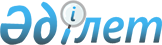 Өнеркәсіптік қауіпсіздік саласындағы нормативтік құқықтық актілерді жетілдіру жөнінде жұмыс тобын құру туралыҚазақстан Республикасы Премьер-Министрінің 2008 жылғы 12 ақпандағы N 34-ө Өкімі



      1. Өнеркәсіптік қауіпсіздік саласындағы салалық нормативтік құқықтық актілерді ретке келтіру, қайта өңдеу және күшін жоюға қою жөнінде ұсыныстарды әзірлеу мақсатында мынадай құрамда жұмыс тобы құрылсын:

Ахметов              - Қазақстан Республикасы Төтенше



Серік Баужанұлы        жағдайлар министрлігінің Төтенше



                       жағдайларды және өнеркәсіптік



                       қауіпсіздікті мемлекеттік бақылау



                       комитеті төрағасының орынбасары,



                       жетекші

Веснин               - Қазақстан Республикасы Төтенше



Виктор Николаевич      жағдайлар министрлігінің Төтенше



                       жағдайларды және өнеркәсіптік



                       қауіпсіздікті мемлекеттік бақылау



                       комитеті төрағасының орынбасары,



                       жетекшінің орынбасары

Қараторғаев          - Қазақстан Республикасы Төтенше



Мақсұтбек Нәкімбекұлы  жағдайлар министрлігі Төтенше



                       жағдайларды және өнеркәсіптік



                       қауіпсіздікті мемлекеттік бақылау



                       комитетінің сарапшысы, хатшы

Рахымбергенов        - Қазақстан Республикасы Қоршаған



Мұрат Мағауович        ортаны қорғау министрлігі Табиғатты



                       қорғауды бақылау және реттеу



                       комитетінің төрағасы

Үжкенов              - Қазақстан Республикасы Энергетика



Болат Сұлтанұлы        және минералдық ресурстар министрлігі



                       Геология және жер қойнауын пайдалану



                       комитетінің төрағасы

Әдимолда             - Қазақстан Республикасы Көлік



Рәділбек Өкенұлы       және коммуникация министрлігінің



                       Азаматтық авиация комитеті



                       төрағасының орынбасары

Момышев              - Қазақстан Республикасы Индустрия



Талғат Амангелдіұлы    және сауда министрлігінің



                       Техникалық реттеу және метрология



                       комитеті төрағасының орынбасары

Өмірбаев             - Қазақстан Республикасы Көлік



Нұрланбек Балықбайұлы  және коммуникация министрлігінің



                       Автомобиль жолдары комитеті



                       төрағасының орынбасары

Бажкенова            - Қазақстан Республикасы Төтенше



Әлия Мейранқызы        жағдайлар министрлігі құқықтық



                       қамтамасыз ету басқармасының бастығы

Бисақаев             - Қазақстан Республикасы Еңбек



Серікқали Ғұмарұлы     және халықты әлеуметтік қорғау



                       министрлігі мемлекеттік еңбек



                       инспекциясы басқармасының бастығы -



                       Қазақстан Республикасының бас



                       мемлекеттік еңбек инспекторы

Дүйсекенов           - Қазақстан Республикасы Төтенше



Нұрсіләм Рахымұлы      жағдайлар министрлігінің Төтенше



                       жағдайларды және өнеркәсіптік



                       қауіпсіздікті мемлекеттік бақылау



                       комитеті төтенше жағдайларды және



                       өнеркәсіптік қауіпсіздікті



                       мемлекеттік бақылау басқармасының



                       бастығы

Жолшорынов           - Қазақстан Республикасы Денсаулық



Айтмағанбет Жидебайұлы сақтау министрлігінің Мемлекеттік



                       санитарлық-эпидемиологиялық қадағалау



                       комитеті эпидемиологиялық бақылау



                       басқармасының бастығы

Манарбаева           - Қазақстан Республикасы Ішкі



Ботагөз Қожахметқызы   істер министрлігінің Заң



                       департаменті шарт және талап-арыз



                       жұмысы басқармасының бастығы

Баширова             - Қазақстан Республикасы Экономика



Гүлзира                және бюджеттік жоспарлау министрлігі



Қайырбергенқызы        Қорғанысты, құқық қорғау жүйесін және



                       мемлекеттік органдарды дамыту



                       департаментінің сарапшысы




      2. Жұмыс тобы үш ай мерзімде өнеркәсіптік қауіпсіздік саласындағы салалық нормативтік құқықтық актілерді ретке келтіру, қайта өңдеу және күшін жоюға қою жөнінде ұсыныстар әзірлесін және Қазақстан Республикасының Үкіметіне енгізсін.




      3. Осы өкімнің орындалуын бақылау Қазақстан Республикасы Төтенше жағдайлар министрлігіне жүктелсін.


      Премьер-Министр


					© 2012. Қазақстан Республикасы Әділет министрлігінің «Қазақстан Республикасының Заңнама және құқықтық ақпарат институты» ШЖҚ РМК
				